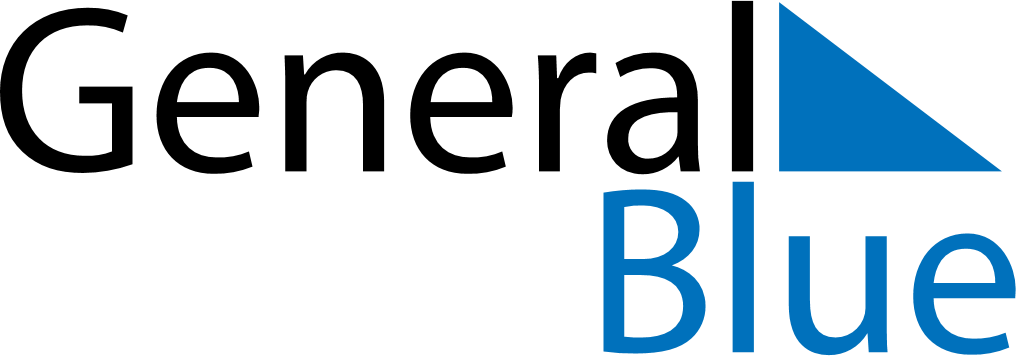 June 2024June 2024June 2024June 2024June 2024June 2024June 2024Jatani, Odisha, IndiaJatani, Odisha, IndiaJatani, Odisha, IndiaJatani, Odisha, IndiaJatani, Odisha, IndiaJatani, Odisha, IndiaJatani, Odisha, IndiaSundayMondayMondayTuesdayWednesdayThursdayFridaySaturday1Sunrise: 5:06 AMSunset: 6:23 PMDaylight: 13 hours and 16 minutes.23345678Sunrise: 5:06 AMSunset: 6:23 PMDaylight: 13 hours and 16 minutes.Sunrise: 5:06 AMSunset: 6:23 PMDaylight: 13 hours and 17 minutes.Sunrise: 5:06 AMSunset: 6:23 PMDaylight: 13 hours and 17 minutes.Sunrise: 5:06 AMSunset: 6:24 PMDaylight: 13 hours and 17 minutes.Sunrise: 5:06 AMSunset: 6:24 PMDaylight: 13 hours and 18 minutes.Sunrise: 5:06 AMSunset: 6:25 PMDaylight: 13 hours and 18 minutes.Sunrise: 5:06 AMSunset: 6:25 PMDaylight: 13 hours and 18 minutes.Sunrise: 5:06 AMSunset: 6:25 PMDaylight: 13 hours and 19 minutes.910101112131415Sunrise: 5:06 AMSunset: 6:26 PMDaylight: 13 hours and 19 minutes.Sunrise: 5:06 AMSunset: 6:26 PMDaylight: 13 hours and 19 minutes.Sunrise: 5:06 AMSunset: 6:26 PMDaylight: 13 hours and 19 minutes.Sunrise: 5:06 AMSunset: 6:26 PMDaylight: 13 hours and 19 minutes.Sunrise: 5:06 AMSunset: 6:27 PMDaylight: 13 hours and 20 minutes.Sunrise: 5:07 AMSunset: 6:27 PMDaylight: 13 hours and 20 minutes.Sunrise: 5:07 AMSunset: 6:27 PMDaylight: 13 hours and 20 minutes.Sunrise: 5:07 AMSunset: 6:28 PMDaylight: 13 hours and 20 minutes.1617171819202122Sunrise: 5:07 AMSunset: 6:28 PMDaylight: 13 hours and 20 minutes.Sunrise: 5:07 AMSunset: 6:28 PMDaylight: 13 hours and 20 minutes.Sunrise: 5:07 AMSunset: 6:28 PMDaylight: 13 hours and 20 minutes.Sunrise: 5:07 AMSunset: 6:28 PMDaylight: 13 hours and 21 minutes.Sunrise: 5:08 AMSunset: 6:29 PMDaylight: 13 hours and 21 minutes.Sunrise: 5:08 AMSunset: 6:29 PMDaylight: 13 hours and 21 minutes.Sunrise: 5:08 AMSunset: 6:29 PMDaylight: 13 hours and 21 minutes.Sunrise: 5:08 AMSunset: 6:29 PMDaylight: 13 hours and 21 minutes.2324242526272829Sunrise: 5:08 AMSunset: 6:29 PMDaylight: 13 hours and 21 minutes.Sunrise: 5:09 AMSunset: 6:30 PMDaylight: 13 hours and 20 minutes.Sunrise: 5:09 AMSunset: 6:30 PMDaylight: 13 hours and 20 minutes.Sunrise: 5:09 AMSunset: 6:30 PMDaylight: 13 hours and 20 minutes.Sunrise: 5:09 AMSunset: 6:30 PMDaylight: 13 hours and 20 minutes.Sunrise: 5:09 AMSunset: 6:30 PMDaylight: 13 hours and 20 minutes.Sunrise: 5:10 AMSunset: 6:30 PMDaylight: 13 hours and 20 minutes.Sunrise: 5:10 AMSunset: 6:30 PMDaylight: 13 hours and 20 minutes.30Sunrise: 5:10 AMSunset: 6:30 PMDaylight: 13 hours and 20 minutes.